                                 Province of the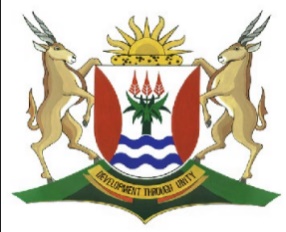 EASTERN CAPEEDUCATIONDIRECTORATE SENIOR CURRICULUM MANAGEMENT (SEN-FET)HOME SCHOOLING SELF-STUDY WORKSHEET SUBJECTLIFE SCIENCESGRADE12DATE3 June 2020TOPICRESPONDING TO THE ENVIRONMENT: CAUSES AND TREATMENT OF HEARING DEFECTSTERM 2 CONTENTTIME ALLOCATION50 minutesTIPS TO KEEP HEALTHY1.  WASH YOUR HANDS thoroughly with soap and water for at least 20 seconds.  Alternatively, use hand sanitizer with an alcohol content of at least 60%.2.  PRACTICE SOCIAL DISTANCING – keep a distance of 1m away from other people.3.  PRACTISE GOOD RESPIRATORY HYGIENE:  cough or sneeze into your elbow or tissue and dispose of the tissue immediately after use.4.  TRY NOT TO TOUCH YOUR FACE.  The virus can be transferred from your hands to your nose, mouth and eyes. It can then enter your body and make you sick. 5.  STAY AT HOME. TIPS TO KEEP HEALTHY1.  WASH YOUR HANDS thoroughly with soap and water for at least 20 seconds.  Alternatively, use hand sanitizer with an alcohol content of at least 60%.2.  PRACTICE SOCIAL DISTANCING – keep a distance of 1m away from other people.3.  PRACTISE GOOD RESPIRATORY HYGIENE:  cough or sneeze into your elbow or tissue and dispose of the tissue immediately after use.4.  TRY NOT TO TOUCH YOUR FACE.  The virus can be transferred from your hands to your nose, mouth and eyes. It can then enter your body and make you sick. 5.  STAY AT HOME. TIPS TO KEEP HEALTHY1.  WASH YOUR HANDS thoroughly with soap and water for at least 20 seconds.  Alternatively, use hand sanitizer with an alcohol content of at least 60%.2.  PRACTICE SOCIAL DISTANCING – keep a distance of 1m away from other people.3.  PRACTISE GOOD RESPIRATORY HYGIENE:  cough or sneeze into your elbow or tissue and dispose of the tissue immediately after use.4.  TRY NOT TO TOUCH YOUR FACE.  The virus can be transferred from your hands to your nose, mouth and eyes. It can then enter your body and make you sick. 5.  STAY AT HOME. TIPS TO KEEP HEALTHY1.  WASH YOUR HANDS thoroughly with soap and water for at least 20 seconds.  Alternatively, use hand sanitizer with an alcohol content of at least 60%.2.  PRACTICE SOCIAL DISTANCING – keep a distance of 1m away from other people.3.  PRACTISE GOOD RESPIRATORY HYGIENE:  cough or sneeze into your elbow or tissue and dispose of the tissue immediately after use.4.  TRY NOT TO TOUCH YOUR FACE.  The virus can be transferred from your hands to your nose, mouth and eyes. It can then enter your body and make you sick. 5.  STAY AT HOME. INSTRUCTIONSUse Mind The Gap Study Guide and read:Study the notes provided with this lessonAnswer the questions on the Worksheets belowTIPS TO KEEP HEALTHY1.  WASH YOUR HANDS thoroughly with soap and water for at least 20 seconds.  Alternatively, use hand sanitizer with an alcohol content of at least 60%.2.  PRACTICE SOCIAL DISTANCING – keep a distance of 1m away from other people.3.  PRACTISE GOOD RESPIRATORY HYGIENE:  cough or sneeze into your elbow or tissue and dispose of the tissue immediately after use.4.  TRY NOT TO TOUCH YOUR FACE.  The virus can be transferred from your hands to your nose, mouth and eyes. It can then enter your body and make you sick. 5.  STAY AT HOME. TIPS TO KEEP HEALTHY1.  WASH YOUR HANDS thoroughly with soap and water for at least 20 seconds.  Alternatively, use hand sanitizer with an alcohol content of at least 60%.2.  PRACTICE SOCIAL DISTANCING – keep a distance of 1m away from other people.3.  PRACTISE GOOD RESPIRATORY HYGIENE:  cough or sneeze into your elbow or tissue and dispose of the tissue immediately after use.4.  TRY NOT TO TOUCH YOUR FACE.  The virus can be transferred from your hands to your nose, mouth and eyes. It can then enter your body and make you sick. 5.  STAY AT HOME. TIPS TO KEEP HEALTHY1.  WASH YOUR HANDS thoroughly with soap and water for at least 20 seconds.  Alternatively, use hand sanitizer with an alcohol content of at least 60%.2.  PRACTICE SOCIAL DISTANCING – keep a distance of 1m away from other people.3.  PRACTISE GOOD RESPIRATORY HYGIENE:  cough or sneeze into your elbow or tissue and dispose of the tissue immediately after use.4.  TRY NOT TO TOUCH YOUR FACE.  The virus can be transferred from your hands to your nose, mouth and eyes. It can then enter your body and make you sick. 5.  STAY AT HOME. TIPS TO KEEP HEALTHY1.  WASH YOUR HANDS thoroughly with soap and water for at least 20 seconds.  Alternatively, use hand sanitizer with an alcohol content of at least 60%.2.  PRACTICE SOCIAL DISTANCING – keep a distance of 1m away from other people.3.  PRACTISE GOOD RESPIRATORY HYGIENE:  cough or sneeze into your elbow or tissue and dispose of the tissue immediately after use.4.  TRY NOT TO TOUCH YOUR FACE.  The virus can be transferred from your hands to your nose, mouth and eyes. It can then enter your body and make you sick. 5.  STAY AT HOME. 1Give the correct biological term for each of the following descriptions.  Write only the term next to the question number (1.1 to 1.3) in your ANSWER SHEET.Give the correct biological term for each of the following descriptions.  Write only the term next to the question number (1.1 to 1.3) in your ANSWER SHEET.1.1The part that prevents the sound waves from disturbing any new sounds that the pinna may receive(1)1.2Small tubes inserted into the tympanic membrane to drain fluid from the middle ear(1)1.3An electronic device that can bypass the damaged inner ear and is able to send impulses directly to the auditory nerve(1)2Two types of hearing loss occurs in humans:Conductive hearing loss- occurs when sound vibrations cannot be conducted through the outer and middle earSensorineural hearing loss- occurs when sound waves in the inner ear are not converted into nerve impulses or when impulses cannot be transmitted to the brain.The diagram below shows a section through the human ear.Two types of hearing loss occurs in humans:Conductive hearing loss- occurs when sound vibrations cannot be conducted through the outer and middle earSensorineural hearing loss- occurs when sound waves in the inner ear are not converted into nerve impulses or when impulses cannot be transmitted to the brain.The diagram below shows a section through the human ear.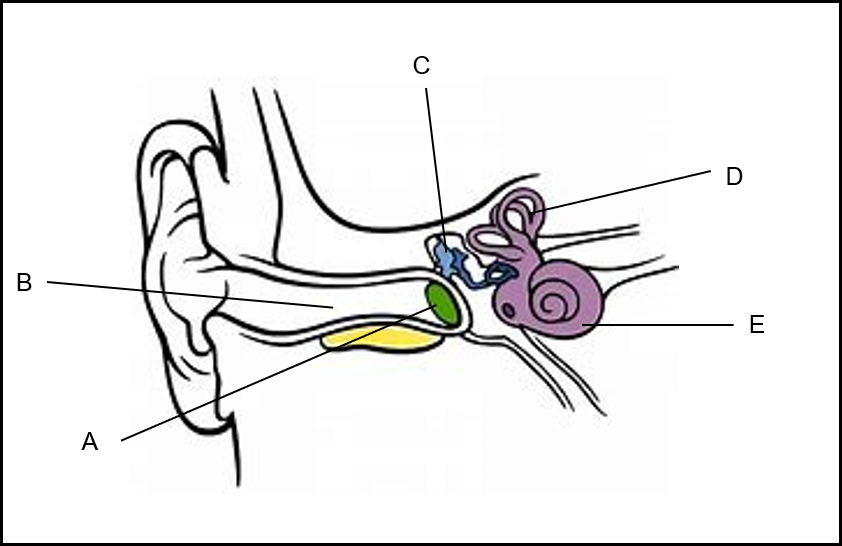 2.1Provide the LETTER and NAME of the part of the ear where the following will be inserted:(a)	A grommet(2)   (b)    A cochlear implant(2)2.2Give the LETTER  and NAME of the part that:Transmits impulses to the brain(2)Releases excess pressure in the middle ear part of the tympanic membrane(2)2.3Give the LETTER of the TWO structures in the diagram of the ear that when damaged will result in the following:Conducive hearing loss(2)Sensorineural hearing loss(2)2.4Explain why hearing loss due to ear wax is usually temporary(2)2.5 Explain the consequence that will occur when the ligament attaching the malleus to the incus is damaged resulting in the separation of the bones(4)(18)3The frequency of sound is measured in units called Herts(Hz)Three learner’s hearing were tested by testing their range of sound that they can hear.The results are recorded in the following table:The frequency of sound is measured in units called Herts(Hz)Three learner’s hearing were tested by testing their range of sound that they can hear.The results are recorded in the following table: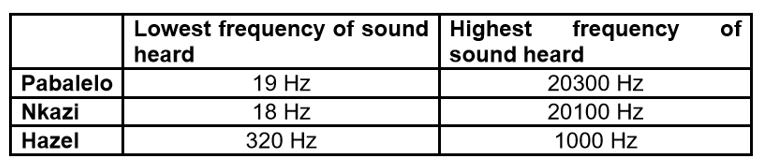 3.1Use a pie chart to represent the lowest  frequency of sound that can be heard by the three learners(7)3.2Which learner most probably needs a hearing –aid?(1)3.3Explain your answer in QUESTION 3.2(2)3.4Bats produce sounds between 30000 and 80 000 Hz. Explain why humans are not able to hear sound produced by bats(2)33